	Genève, le 4 avril 2014Madame, Monsieur,1	A l'aimable invitation de la municipalité de Gênes, l'Union internationale des télécommunications (UIT) soutient et organise une série de manifestations sur le thème: "Des villes intelligentes et durables", du 17 au 20 juin 2014 à Gênes (Italie).Les temps forts de ces manifestations seront les suivants: -	17-18 juin 2014 (matin): Manifestation "TRANSFORM", organisée par la municipalité de Gênes;-	18 juin 2014 (après-midi): Forum sur le thème: "La ville telle que nous la voulons: intelligente et durable", organisé conjointement par l'UIT, la Commission européenne et la municipalité de Gênes;-	19-20 juin 2014: Cinquième réunion du Groupe spécialisé sur les villes intelligentes et durables (FG-SSC), organisée par l'UIT.2	Les discussions auront lieu en anglais seulement. 3	La participation est ouverte aux Etats Membres, aux Membres de Secteur, aux Associés de l'UIT et aux établissements universitaires participant aux travaux de l'Union, ainsi qu'à toute personne souhaitant contribuer aux travaux. Il peut s'agir de personnes qui sont aussi membres d'organisations internationales, régionales ou nationales. La participation à ces manifestations est gratuite. 4	Ces manifestations visent à rassembler d'éminents spécialistes du domaine – décideurs au plus haut niveau, ingénieurs, concepteurs, responsables de la planification, représentants gouvernementaux, régulateurs, universitaires, spécialistes de la normalisation, entre autres – afin de les sensibiliser au rôle que peuvent jouer les TIC dans la construction des villes que nous voulons.5	Un projet de programme sera disponible sur le site web consacré à ces manifestations (http://www.itu.int/en/ITU-T/Workshops-and-Seminars/Pages/2014/IT-2014.aspx.). N'hésitez pas à vous mettre en rapport avec Cristina Bueti (cristina.bueti@itu.int) si vous avez besoin d'autres informations concernant le programme.6	Hébergement: Vous trouverez des précisions sur les hôtels, les transports, les formalités de visa et les normes sanitaires sur le site web consacré à ces manifestations. Ce site sera mis à jour à mesure que parviendront des informations nouvelles ou modifiées.7	Bourses: L'UIT ne sera pas malheureusement pas en mesure d'accorder des bourses en raison de restrictions budgétaires.8	Inscriptions: Afin de permettre au TSB de prendre les dispositions nécessaires concernant l'organisation des ateliers, nous vous saurions gré de bien vouloir vous inscrire au moyen du formulaire en ligne sur le site web des manifestations dès que possible, et au plus tard le 13 juin 2014. Veuillez noter que l'inscription préalable des participants aux manifestations se fera exclusivement en ligne. Les participants auront la possibilité de s'inscrire sur place après le 17 juin 2014.9	Nous vous rappelons que, pour les ressortissants de certains pays, l'entrée et le séjour, quelle qu'en soit la durée, sur le territoire de l'Italie sont soumis à l'obtention d'un visa. Ce visa doit être obtenu auprès de l'ambassade de l'Italie dans votre pays ou, à défaut, dans le pays le plus proche de votre pays de départ. Des renseignements complémentaires concernant les formalités de visa sont disponibles sur le site web consacré à ces manifestations.Veuillez agréer, Madame, Monsieur, l'assurance de ma considération distinguée.Malcolm Johnson
Directeur du Bureau de la
normalisation des télécommunicationsBureau de la normalisation
des télécommunications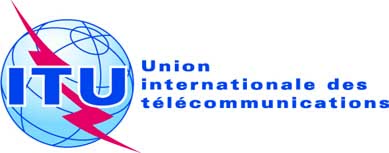 Réf.:Tél.:
Fax:
E-mail:Circulaire TSB 92TSB Workshops/CB.+41 22 730 6301
+41 22 730 5853
cristina.bueti@itu.intAux administrations des Etats Membres de l'UnionAux Membres du Secteur UIT-TAux Associés de l'UIT-TAux établissements universitaires participant aux travaux de l'UIT-TCopie:-	Aux Présidents et Vice-Présidents des Commissions d'études de l'UIT-T;-	Au Directeur du Bureau de développement des télécommunications;-	Au Directeur du Bureau des radiocommunications;-	A la Mission permanente de l'Italie en SuisseObjet:Manifestations UIT sur les villes intelligentes et durables(Gênes, Italie, du 17 au 20 juin 2014)